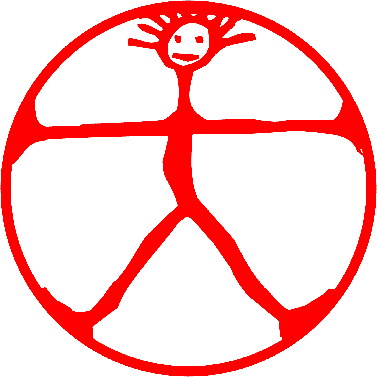 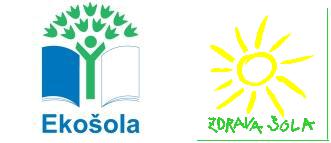 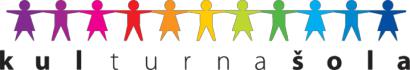 IZJAVA ZA PREJEMANJE E-RAČUNA V SPLETNO BANKOSpodaj podpisani/a __________________________________________________________, stanujoč/a(ime in priimek plačnika)____________________________________________________________________________________,(naslov plačnika – ulica, poštna številka in kraj)izjavljam, da želim prejemati e-račun za otroka/e:______________________________________________, rojenega ________________(ime in priimek otroka)	(datum rojstva otroka)______________________________________________, rojenega ________________(ime in priimek otroka)	(datum rojstva otroka)______________________________________________, rojenega ________________(ime in priimek otroka)	(datum rojstva otroka)v svojo spletno banko _________________________________________________.(naziv vaše banke)Številka mojega osebnega računa je:Obvezujem se, da bom spremembo številke osebnega računa, banke, elektronskega naslova in ostale informacije, pomembne za izdajo računa, sporočil/a računovodstvu šole.V _________________, dne ______________         Podpis plačnika: ____________________________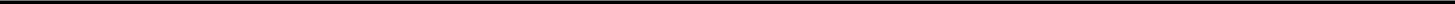 Izpolni šolaVloga je odobrena dne: _______________________	Podpis: ___________________DAVČNA ŠTEVILKA:ELEKTRONSKI NASLOV:SI56